Мышкин: Новогодние потехи в Мышином царстве (с обедом)04.01.2018                  Стоимость тура:     1530 / 1570 рублей ;  льготная категория школьники и пенсионеры                          В стоимость тура входит:Проезд на комфортабельном автобусеЭкскурсионное обслуживание, в т.ч. входные билетыОбед в кафе города.                                               _____________________________________________________________Туристическая компания «Яр-Тревел»тел. (4852)  73-12-77, 73-12-76 (т/ф), www.yar-travel.ru   e-mail:  yartur@list.ru,Ярославль, ул.Собинова, 27А (бывший магазин «Лукошко» напротив школы №33)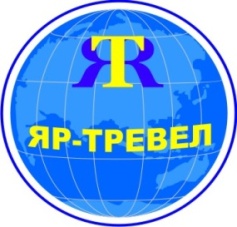 Туристическая компания «Яр-Тревел»Тел. (4852)  73-12-77, 73-12-76 (т/ф), 330-650 (сот)www.yar-travel.ru   e-mail:  yartur@list.ruЯрославль, ул.Собинова, 27а (бывший магазин «Лукошко», напротив шк.  № 33)08:00Выезд из Ярославля  (от привокзальной пл. Ярославль Главный (от ДК «Железнодорожник»)10:00Обзорная экскурсия по Мышкину с посещением:туристического комплекса "Мышкины палаты" (Дворец мыши) с интерактивной программой.музея "Русские валенки" (где расскажут много интересного о процессе изготовления валенок, о том, как относились к валенкам великие русские государи; как валенками лечили похмелье, простуду и ревматизм; как по валенкам невесты выбирали жениха; здесь же небольшая лавка по продаже валенок самых разных моделей);  Мельницы купца Чистова (эта мельница работала вплоть до 1970-х годов, и сейчас ее механизмы достаточно хорошо сохранились; на мельнице можно увидеть все этапы превращения зерна в муку, узнать об особенностях работы мельника); Дома ремесел с действующей кузницей, гончарной и столярной мастерской (где можно увидеть работу мастеров-ремесленников и готовые изделия, узнать секреты мастеров);  этнографической экспозиции "Лён" с выставкой "Куколка - дружочек мой"14:00Обед15:00Ориентировочное время  отправления в Ярославль